ＪＦＡレディース／ガールズサッカーフェスティバル２０２２滋賀参加申込書開催日：２０２２年１１月６日（日）会　場：栗東市野洲川運動公園陸上競技場【個人参加】代表者氏名　　（　　　　　　　　　　　　　　　　　）代表者連絡先　　電話番号　（　　　）　　　－　　　　　　　　　　　Fax 番号　（　　　）　　　－チェック✔を書いてください。小学生、中学生は学年を書いてください。１０月２３日（日）までにメールで総合型クラブＮＰＯ法人りっとう栗東ＦＣに連絡願います。連絡先〒520-3004　栗東市上砥山１３５１番地１　栗東事務局内総合型クラブＮＰＯ法人りっとう　栗東ＦＣ常務理事　　織川　篤志　　電話　　　077-558-2602ｅメール　npo-ritto@gaia.eonet.ne.jp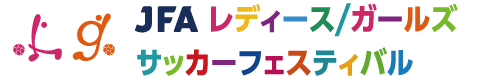 